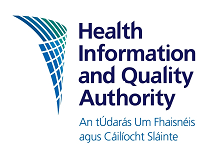 Please complete each section of this application as fully and as carefully as possible using black lettering as applications will be short-listed on the basis of the information provided on this form. It is imperative that all sections of this application form are completed in full.Please note that all correspondence will be via email unless otherwise stated. Supplementary Information regarding Core CompetenciesIn this section, we ask you to describe your experience and expertise in a number of core competencies as outlined in the job description. (A max of 500 words for each question 1 and 2).The information you provide will form part of the short listing process. Therefore, compose your replies carefully and try to structure what you write so that you give specific information about what you have done. 
1.  Please demonstrate your experience in all areas of business analysis including requirements gathering, process mapping, gap analysis, data mapping and functional design.2. Please give an example of leadership and project management skills demonstrated in a complex environment APPLICATION FORM for the post of: Business AnalystPlease indicate the location you are applying for by ticking the relevant box:Cork             Dublin          Surname:  Other Names:  (in full) Title:  Mr □ Ms □ Miss □ Other (please specify)Other Names:  (in full) Title:  Mr □ Ms □ Miss □ Other (please specify)Address for Correspondence:Address for Correspondence:Telephone:Home: Work: Mobile: Email: Work Permit: Are there any legal restrictions on your right to work in this Country?  Yes      No  (If yes, please supply details)Work Permit: Are there any legal restrictions on your right to work in this Country?  Yes      No  (If yes, please supply details)Telephone:Home: Work: Mobile: Email: Source of Application:(Please choose relevant category below)www.hiqa.ie		www.publicjobs.ie		Irish Times			www.irishjobs.ie	             Other – please state:							Source of Application:(Please choose relevant category below)www.hiqa.ie		www.publicjobs.ie		Irish Times			www.irishjobs.ie	             Other – please state:							Source of Application:(Please choose relevant category below)www.hiqa.ie		www.publicjobs.ie		Irish Times			www.irishjobs.ie	             Other – please state:							5. Have you previously availed of a Voluntary Early Retirement Scheme or any other Redundancy Scheme                                                  in the Public Sector?Yes  No   If yes, do the terms of the Scheme allow you to apply for this position?Yes  No   5. Have you previously availed of a Voluntary Early Retirement Scheme or any other Redundancy Scheme                                                  in the Public Sector?Yes  No   If yes, do the terms of the Scheme allow you to apply for this position?Yes  No   5. Have you previously availed of a Voluntary Early Retirement Scheme or any other Redundancy Scheme                                                  in the Public Sector?Yes  No   If yes, do the terms of the Scheme allow you to apply for this position?Yes  No   6.  Declaration:     I understand that as a condition of employment, the information presented in this application form is correct to        the best of my knowledge.Signed: 						Date: (Please note – if emailing application, signature not required)Please note that all personal data shall be treated as confidential in accordance with the Data Protection Acts 1988 & 2003.6.  Declaration:     I understand that as a condition of employment, the information presented in this application form is correct to        the best of my knowledge.Signed: 						Date: (Please note – if emailing application, signature not required)Please note that all personal data shall be treated as confidential in accordance with the Data Protection Acts 1988 & 2003.6.  Declaration:     I understand that as a condition of employment, the information presented in this application form is correct to        the best of my knowledge.Signed: 						Date: (Please note – if emailing application, signature not required)Please note that all personal data shall be treated as confidential in accordance with the Data Protection Acts 1988 & 2003.This form should be completed and returned to:	http://www.talentpack.com/A/OW8B 				Closing Date: 5:00pm Monday 5th November 2018			This form should be completed and returned to:	http://www.talentpack.com/A/OW8B 				Closing Date: 5:00pm Monday 5th November 2018			This form should be completed and returned to:	http://www.talentpack.com/A/OW8B 				Closing Date: 5:00pm Monday 5th November 2018			7. Educational Information    University or other Third Level Institute    Candidates should outline all details regarding Academic, Professional, Technical and Clinical Qualifications  Candidates will be required to produce evidence of qualifications on appointment7. Educational Information    University or other Third Level Institute    Candidates should outline all details regarding Academic, Professional, Technical and Clinical Qualifications  Candidates will be required to produce evidence of qualifications on appointment7. Educational Information    University or other Third Level Institute    Candidates should outline all details regarding Academic, Professional, Technical and Clinical Qualifications  Candidates will be required to produce evidence of qualifications on appointment7. Educational Information    University or other Third Level Institute    Candidates should outline all details regarding Academic, Professional, Technical and Clinical Qualifications  Candidates will be required to produce evidence of qualifications on appointmentName of InstituteYears Attended(DD/MM/YYYY)To	FromQualification and NQF Level ObtainedConferring BodyConferring Body8. Details of Experience      (Please list positions held, commencing with most recent employer, continuing on an extra sheet if necessary).       Please state for each position held if the role is Temporary, Permanent or Acting 8. Details of Experience      (Please list positions held, commencing with most recent employer, continuing on an extra sheet if necessary).       Please state for each position held if the role is Temporary, Permanent or Acting 8. Details of Experience      (Please list positions held, commencing with most recent employer, continuing on an extra sheet if necessary).       Please state for each position held if the role is Temporary, Permanent or Acting Date(DD/MM/YYYY)From       ToName  & Address of Employer andNature of BusinessJob Title and Description of Duties with special emphasis on experience relevant to the post. Please include reason for leaving.9.  Overview of Eligibility Criteria:Please outline your relevant 3 years’ experience in all areas of business analysis including requirements gathering, process mapping, gap analysis, data mapping and functional design. Please detail below (in months) your experience to date that demonstrates your fulfilling of the above eligibility criteria.  Please note that the information supplied here will be used to determine your eligibility for this campaign.10. Further Particulars of Present PostAdditional Information (successful candidates may be asked to supply documentary evidence in support of stated salary)9.  Overview of Eligibility Criteria:Please outline your relevant 3 years’ experience in all areas of business analysis including requirements gathering, process mapping, gap analysis, data mapping and functional design. Please detail below (in months) your experience to date that demonstrates your fulfilling of the above eligibility criteria.  Please note that the information supplied here will be used to determine your eligibility for this campaign.10. Further Particulars of Present PostAdditional Information (successful candidates may be asked to supply documentary evidence in support of stated salary)9.  Overview of Eligibility Criteria:Please outline your relevant 3 years’ experience in all areas of business analysis including requirements gathering, process mapping, gap analysis, data mapping and functional design. Please detail below (in months) your experience to date that demonstrates your fulfilling of the above eligibility criteria.  Please note that the information supplied here will be used to determine your eligibility for this campaign.10. Further Particulars of Present PostAdditional Information (successful candidates may be asked to supply documentary evidence in support of stated salary)9.  Overview of Eligibility Criteria:Please outline your relevant 3 years’ experience in all areas of business analysis including requirements gathering, process mapping, gap analysis, data mapping and functional design. Please detail below (in months) your experience to date that demonstrates your fulfilling of the above eligibility criteria.  Please note that the information supplied here will be used to determine your eligibility for this campaign.10. Further Particulars of Present PostAdditional Information (successful candidates may be asked to supply documentary evidence in support of stated salary)Current Salary Scale: Current Salary Scale: Additional Allowances: Additional Allowances: Present Remuneration:  €Present Remuneration:  €Notice Required: Notice Required: 11. a)  Membership of Professional Associations, Institutions, etc. (where appropriate)11. b)  Registration with relevant regulatory bodiesType of Registration :Date of Expiry:                                                 Registration/Enrolment No:11. a)  Membership of Professional Associations, Institutions, etc. (where appropriate)11. b)  Registration with relevant regulatory bodiesType of Registration :Date of Expiry:                                                 Registration/Enrolment No:11. a)  Membership of Professional Associations, Institutions, etc. (where appropriate)11. b)  Registration with relevant regulatory bodiesType of Registration :Date of Expiry:                                                 Registration/Enrolment No:11. a)  Membership of Professional Associations, Institutions, etc. (where appropriate)11. b)  Registration with relevant regulatory bodiesType of Registration :Date of Expiry:                                                 Registration/Enrolment No:12. Interview Arrangements (Please provide details of any special arrangements in relation to either         communications or access which you may require at the interview centre):12. Interview Arrangements (Please provide details of any special arrangements in relation to either         communications or access which you may require at the interview centre):12. Interview Arrangements (Please provide details of any special arrangements in relation to either         communications or access which you may require at the interview centre):12. Interview Arrangements (Please provide details of any special arrangements in relation to either         communications or access which you may require at the interview centre):13. Have you previously applied for a position in the Health Information and Quality Authority?       If yes, please specify position applied for and date of application.13. Have you previously applied for a position in the Health Information and Quality Authority?       If yes, please specify position applied for and date of application.13. Have you previously applied for a position in the Health Information and Quality Authority?       If yes, please specify position applied for and date of application.13. Have you previously applied for a position in the Health Information and Quality Authority?       If yes, please specify position applied for and date of application.14. Particulars of Referees: Please give the name and contact details of three work related referees, one of whom       must be your current line manager / employer. Please note that your referees will not be contacted without your          Permission.    14. Particulars of Referees: Please give the name and contact details of three work related referees, one of whom       must be your current line manager / employer. Please note that your referees will not be contacted without your          Permission.    14. Particulars of Referees: Please give the name and contact details of three work related referees, one of whom       must be your current line manager / employer. Please note that your referees will not be contacted without your          Permission.    14. Particulars of Referees: Please give the name and contact details of three work related referees, one of whom       must be your current line manager / employer. Please note that your referees will not be contacted without your          Permission.    NamePosition or OccupationPosition or OccupationPostal / E-mail Address.  Tel. No.